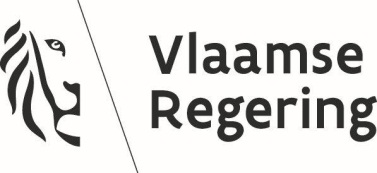 Besluit van de Vlaamse Regering houdende eervol ontslag van de heer/mevrouw Voornaam Familienaam secretaris-generaal/administrateur-generaal/algemeen directeur/gedelegeerd bestuurder/projectleider N-niveau  van het departement/agentschap Naam entiteit DE VLAAMSE REGERING,Gelet op het Vlaams personeelsstatuut van 13 januari 2006, artikel XI 5, eerste lid, 2°, artikel XI 9, eerste lid, en XI 10, gewijzigd bij het besluit van de Vlaamse Regering van 29 mei 2009;Overwegende dat de heer/mevrouw Voornaam Naam een aanvraag heeft ingediend tot het verkrijgen van het wettelijk rustpensioen en vrijwillig ontslag neemt met ingang van datum (voluit!);Op voorstel van de Vlaamse minister van officiële titel van de functioneel bevoegde minister;Na beraadslaging,BESLUIT:Artikel 1. Aan de heer/mevrouw Voornaam Naam, secretaris-generaal/administrateur-generaal/algemeen directeur/gedelegeerd bestuurder/projectleider N-niveau van/bij het departement/agentschap, personeelsnummer nummer,wordt met ingang van datum (voluit!) eervol ontslag verleend uit zijn/haar ambt.Art. 2. De betrokkene wordt ertoe gemachtigd met ingang van deze datum de eretitel van zijn/haar ambt te voeren.Art. 3. Dit besluit zal aan de belanghebbende worden meegedeeld.Art. 4. De Vlaamse minister, bevoegd voor  ...zie lijst bevoegdheidsomschrijvingen leden VR, is belast met de uitvoering van dit besluit. Brussel, datum (voluit!).De minister-president van de Vlaamse Regering,Voornaam FAMILIENAAM De Vlaamse minister van (officiële titel),Voornaam FAMILIENAAM 